ТУРНИРНАЯ ТАБЛИЦАОткрытое первенство г. Кстово по футболу среди команд 2008 г.р. сезона 2020-21 г.Стыковые матчи за 1 - 8 место         Финал «А»                       г. Кстово, СК «Премьер Лига»ТУРНИРНАЯ ТАБЛИЦА.Открытое первенство г. Кстово по футболу среди команд 2008 г.р. сезона 2020-2021 г.Стыковые матчи за 9 - 16 место   Финал «в»            г. Кстово, СК «Премьер Лига».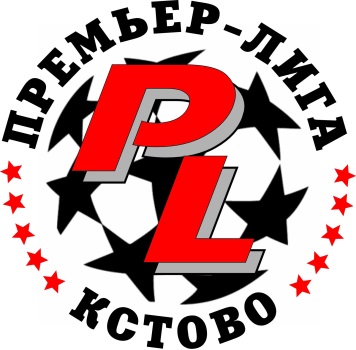 № п/пУчастники соревнований12345678ОчкиР-ММ1.«Радий»г. Н.Новгород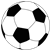 4-031-031-112-133-032-037-031920-212.«СШОР-8»г. Н.Новгород0-403-133-031-400-202-210-1079-1463.СШ-Спартакг.Бор0-101-301-113-233-311-116-23915-1244.«Спартак» г. Богородск1-110-301-116-230-012-031-031211-725.«Мещера-2009»г.Н.Новгород1-204-132-302-602-133-135-231219-1636.«Радий-2»г. Н.Новгород0-302-033-310-011-200-013-1399-957.«СШОР-8-2»г. Н.Новгород0-202-211-110-201-300-011-1145-1188.Премьер-Лигаг.Кстово0-701-032-600-102-501-301-1147-237№ п/пУчастники соревнований12345678ОчкиР-ММ1.«Радий-2009»г. Н.Новгород0-300-101-032-132-032-032-03159-522.«СШОР-8-2009»г. Н.Новгород3-032-212-131-301-203-033-031315-843.«Олимп» пос. Ждановский1-032-212-210-302-212-033-031212-1054.СШ-Икар-2008г.Саров0-101-202-210-300-301-033-0374-1165.«Водник»г. Н.Новгород1-203-133-033-032-213-133-031618-616.СШ-Икар-2009г.Саров0-202-132-213-032-214-033-031416-737.« СТАНДАРТг.Кстово0-200-300-200-101-300-403-0334-1578.СШ-БерезовкаАрзамаский район0-200-300-300-300-300-300-3000-208